HISTORIA 3°BÁSICOS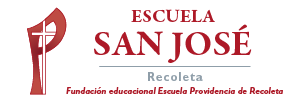 2 semanas 6 al 17 de julioEstimados Apoderados: Durante estas 2 semanas nuestra escuela estará realizando diversas actividades de motivación escolar.  1.- “La campaña Ponte al día”.Los estudiantes que NO han respondido las 2 evaluaciones formativas virtuales (historia), deben realizarla en los siguientes links: 1° Evaluación formativa virtual de historia https://forms.gle/4TurV9eTqiRZducE6 (Cuadriculas y localización geográfica)2° Evaluación formativa virtual de historia https://forms.gle/tWJmy54V9yanCa399 Continentes, Océanos, Líneas imaginarias y HemisferiosDudas e inquietudes en la asignatura de historia escríbeme al correo constanza.nino@providenciarecoleta.clSi ya respondiste esas evaluaciones puedes participar del concurso llamado  “Cuéntanos tu historia de vida en tiempos de cuarentena a través de un video”. Si estas interesado en participar, te invito a revisar las bases del concurso en la página web de nuestra escuela.  Los videos con tu historia deben ser enviados a: guissela.perez@laprovidenciarecoleta.cl Cualquier duda e inquietud del concurso escríbele a guissela.perez@laprovidenciarecoleta.clSaludos cordiales profesora Constanza Niño